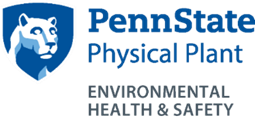 Mercury Spills EHS Contact:  Robert Segura, ras78@psu.edu Procedures/Notifications/Documentation/Follow-Up:  If spill is in an oven, hot block, etc. shut off heat Evacuate the immediate area and all people in the vicinity of the spill Isolate the spill area and close doors Turn on available exhaust ventilation systems Post door "Do Not Enter –Mercury Spill" Call EHS immediately  When to Report: For large mercury spills (i.e. manometers) or spills in areas where loose mercury could be heated (>90 F degrees) and vapors released and call EHS immediately. For all other spills, notify EHS as soon as possible. What to Report: Name and title of person reporting incident Date, time and location of incident Phone number where the reporting person can be reached Brief description of incident Phone numbers where the involved persons can be reached  